От 11.10.2021 № 33с. СаянскоеОб обеспечении безопасности людей на водных объектах, расположенных на территории Саянского сельского поселения, охране их жизни и здоровья в осеннее – зимний период 2021– 2022 годовРуководствуясь Федеральными законами от 21.12.1994 № 68-ФЗ «О защите населения и территории от чрезвычайных ситуаций природного и техногенного характера», от 06.10.2003 № 131- ФЗ «Об общих принципах организации местного самоуправления в Российской Федерации», постановлением Правительства Иркутской области, от 08.10.2009 № 280/59 – ПП, в целях охраны жизни людей и обеспечения их безопасности на водных объектах, расположенных на территории Саянского сельского поселения, в осеннее – зимний период 2021 – 2022 годов руководствуясь статьями 32, 43 Устава Саянского сельского поселения, администрация Саянского сельского поселения.ПОСТАНОВЛЯЕТ: Главному специалисту (Г.А. Ивановская) разработать план мероприятий по обеспечению безопасности людей на водных объектах на территории Саянского сельского поселения, охране и здоровья в осеннее – зимний период 2021 – 2022 годов (прилагается). Специалисту по жизнеобеспечению (Н.А. Сизых) информировать население с раздачей памяток о правилах поведения на льду, оказания помощи пострадавшим и номерами экстренных телефонов служб спасения. Рекомендовать руководителям образовательных учреждений, расположенных на территории Саянского сельского поселения в осеннее – зимний период 2021 -2022 гг. проводить профилактическую учебно – методическую разъяснительную работу с детьми по правилам проведения и мерам предосторожности на льду. Главному специалисту администрации Саянского сельского поселения(Г.А. Ивановская) опубликовать настоящее постановление в издании «Саянский вестник» и разместить на официальном сайте Черемховского районного муниципального образования в информационно-телекоммуникационной сети «Интернет»: htttp://cherraion.ru в разделе «поселения района», в подразделе Саянского сельского поселения. Настоящее постановление вступает в силу в день его официального опубликования (обнародования). Контроль за исполнением настоящего постановления возложить на главу Саянского сельского поселения А.Н. Андреева.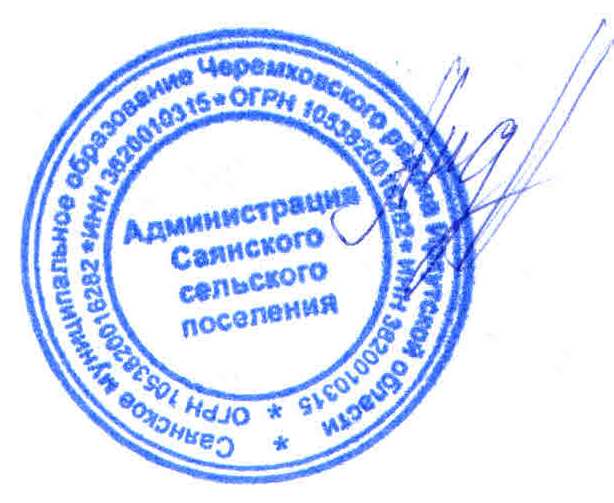 Глава Саянскогосельского поселения									 А.Н. АндреевПриложениек постановлению администрации Саянского муниципального образования от 11.10.2021 № 33План мероприятий по обеспечению безопасности людей на водных объектах на территории Саянского сельского поселения, охране их жизни и здоровья в осеннее – зимний период 2021 – 2022 годовГлава Саянского сельского поселения						          А.Н. АндреевРОССИЙСКАЯ ФЕДЕРАЦИЯИРКУТСКАЯ ОБЛАСТЬ ЧЕРЕМХОВСКИЙ МУНИЦИПАЛЬНЫЙ РАЙОН САЯНСКОЕ СЕЛЬСКОЕ ПОСЕЛЕНИЕАДМИНИСТРАЦИЯПОСТАНОВЛЕНИЕ№ п/пНаименование мероприятияСрокисполненияОтветственный1.Обеспечение проведения профилактической, агитационной работы среди населения по предупреждению безопасности людей на водных объектах в осеннее – зимний период 2021-2022 гг.В течение периодаАдминистрацияСаянского сельского поселения2.Организация и проведение в учебных заведениях и детских оздоровительных учреждениях занятий по теме: «Правила поведения и обеспечение безопасности детей на водных объектах в осенние – зимний период 2021-2022 гг.».В течение периодаРуководители образовательных учреждений3.Информирование семей многодетных, неблагополучных о требованиях безопасности на водных объектах в осеннее – зимний период 2021-2022 гг..В течение периодаАдминистрацияСаянского сельского поселения4. Ледовых переправ (зимних дорог) по рекам на территории Саянского сельского поселения  нет.